СОВЕТ ДЕПУТАТОВ муниципальногообразования НОВОСОКУЛАКСКИЙ СЕЛЬСОВЕТ САРАКТАШСКОГО РАЙОНА оренбургской областичетвёртый созывР Е Ш Е Н И Епервого организационного заседания Совета депутатовНовосокулакского сельсовета Саракташского района четвёртого созыва22 сентября 2020 года                       с. Новосокулак                                    № 3   В соответствии с ч. 2.1 статьи 36 Федерального закона от 6  октября 2003 года № 131-ФЗ «Об общих принципах организации местного самоуправления в Российской Федерации», ч. 3 статьи 16 Закона Оренбургской области от 21 февраля 1996 года «Об организации местного самоуправления в Оренбургской области», ч. 2 статьи 3 и ч. 1 статьи 4ЗаконаОренбургской области от 01.09.2017 № 541/128-VI-ОЗ "О порядке представления лицами, замещающими муниципальные должности, должности глав местных администраций по контракту, гражданами, претендующими на замещение указанных должностей, сведений о доходах, расходах, об имуществе и обязательствах имущественного характера и порядке проверки достоверности и полноты сведений, представленных указанными лицами и гражданами", статьёй 28 Устава муниципального образования  Новосокулакский  сельсовет Саракташского района Оренбургской области, Положением о проведении конкурса по отбору кандидатур на должность главы муниципального образования Новосокулакский сельсовет Саракташского района Оренбургской области, утвержденным решением Совета депутатов Новосокулакского сельсовета Саракташского района от 27 сентября 2019 года  № 106, в связи с истечением срока полномочий главы муниципального образования Новосокулакский сельсовет Саракташского района Оренбургской области  Гусак Александра Николаевича Совет депутатов Новосокулакского сельсоветаР Е Ш И Л :1. Назначить проведение конкурса по отбору кандидатур на должность главы муниципального образования Новосокулакский сельсовет Саракташского района Оренбургской области на 03 ноября 2020 года в 10.00 часов в администрации Новосокулакского сельсовета по адресу: с.Новосокулак, ул.Центральная, 32.2.Определить срок приема документов для  участия в конкурсе с 01 октября по 10 октября 2020 года включительно по адресу: с.Новосокулак, ул.Центральная, 32, кабинет  администрации сельсовета с 09.00 до 13.00 часов и с 14.00 до 17.00 часов.  3. Провести конкурс в порядке, определенным  решением Совета депутатов Новосокулакского сельсовета Саракташского района Оренбургской области от 27  сентября 2019 года  № 106 «Об утверждении Положения о  проведении конкурса по отбору кандидатур на должность главы муниципального образования Новосокулакский сельсовет Саракташского района Оренбургской области».4.Утвердить текст объявления о проведении конкурса согласно приложению.5. Настоящее решение Совета депутатов сельсовета с объявлением о проведении конкурса опубликовать в районной газете «Пульс дня» 25 сентября 2020 года и разместить на официальном сайте администрации сельсовета.6. Контроль за исполнением данного решения оставляю за собой.7. Решение вступает в силу после официального опубликования в газете «Пульс дня».Председатель Совета депутатов сельсовета                                                                     Т.М. РовенскихРазослано: администрации Новосокулакского сельсовета, организационный отдел администрации Саракташского района, прокуратуре района, редакции газеты «Пульс дня»,официальный сайт администрации сельсовета, в делоОбъявление о проведении конкурса по отбору кандидатур на должность главы муниципального образования Новосокулакский сельсовет Саракташского района Оренбургской области         Совет депутатов муниципального образования Новосокулакский сельсовет Саракташского района Оренбургской области объявляет о проведении конкурса по отбору кандидатур на должность главы муниципального образования Новосокулакский сельсовет Саракташского района Оренбургской области (далее - конкурс).         Конкурс состоится 03 ноября 2020 года в 10.00 часов в                            администрации Новосокулакского сельсовета по адресу: с.Новосокулак,     ул.Центральная, 32.       Конкурс проводится в порядке, определенным  решением Совета депутатов Новосокулакского сельсовета Саракташского района Оренбургской области от 27 сентября 2019 года  № 106 «Об утверждении Положения о  проведении конкурса по отбору кандидатур на должность главы муниципального образования Новосокулакский  сельсовет Саракташского района Оренбургской области». Решение Совета депутатов Новосокулакского сельсовета Саракташского района Оренбургской области от 27 сентября 2019 года  № 106 «Об утверждении Положенияо проведении конкурса по отбору кандидатур на должность главы муниципального образования Новосокулакский сельсовет Саракташского района Оренбургской области»обнародовано на территории сельского поселения и размещено на официальном сайте администрации Новоокулакского сельсовета : http://www.novsokulak.ru К гражданам, желающим участвовать в конкурсе, предъявляются следующие требования:          - наличие гражданства Российской Федерации;          - достижение возраста 21 года;Кандидатом на должность главы муниципального образования Новосокулакский сельсовет Саракташского района Оренбургской области может быть гражданин, который на день проведения конкурса не имеет в соответствии с Федеральным законом от 12.06.2002 № 67-ФЗ «Об основных гарантиях избирательных прав и права на участие в референдуме граждан Российской Федерации» ограничений пассивного избирательного права для избрания выборным должностным лицом местного самоуправления.Гражданин,  желающий  участвовать в  конкурсе  должен   представить   в конкурсную комиссию лично следующие  документы: личное заявление на участие в конкурсе по форме согласно приложению №1к  Положению о проведении конкурса по отбору кандидатур на должность главы муниципального образования Новосокулакский сельсовет Саракташского района Оренбургской области;  собственноручно заполненную и подписанную анкету по форме, установленной приложением № 2 к Положению о проведении конкурса по отбору кандидатур на должность главы муниципального образования Новосокулакский сельсовет Саракташского района Оренбургской области;копию паспорта;копию трудовой книжки;копию документа об образовании;  справку о наличии (отсутствии) судимости, в случае отсутствия возможности своевременного представления справки о наличии (отсутствии) судимости допускается представление копии расписки о приеме уполномоченным органом заявления о выдаче указанной справки, при этом справка о наличии (отсутствии) судимости должна быть представлена в комиссию не позднее 5 рабочих дней до даты проведения конкурса;письменное согласие на обработку своих персональных данных в порядке, предусмотренном статьей 9 Федерального закона от 27.07.2006      № 152-ФЗ «О персональных данных»;Не позднее трех дней со дня подачи документов в конкурсную комиссию, гражданин, изъявивший желание участвовать в конкурсе по отбору кандидатур на должность главы муниципального образования Новосокулакский сельсовет Саракташского района Оренбургской области, представляет Губернатору Оренбургской области через управление государственной гражданской службы и кадровой работы аппарата Губернатора и Правительства Оренбургской области сведения о доходах, расходах, об имуществе и обязательствах имущественного характера, в соответствии с Законом Оренбургской области от 01.09.2017 № 541/128-VI-ОЗ «О порядке представления лицами, замещающими муниципальные должности, должности глав местных администраций по контракту, гражданами, претендующими на замещение указанных должностей, сведений о доходах, расходах, об имуществе и обязательствах имущественного характера и порядке проверки достоверности и полноты сведений, представленных указанными лицами и гражданами».Гражданин, желающий участвовать в конкурсе, вправе представить в конкурсную комиссию программу (концепцию) развития муниципального образования, а также документы, характеризующие его профессиональные качества: рекомендательные письма, характеристику с места работы, документы о дополнительном профессиональном образовании, о присвоении ученой степени (звания), о наградах и почетных званиях и другие документы.Копии документов представляются в нотариально заверенной форме либо одновременно с подлинниками, которые возвращаются заявителю после сверки с ними копий документов. Сверенные с подлинниками копии документов заверяются секретарем конкурсной комиссии.О приеме документов претенденту на участие в конкурсе выдается расписка с описью принятых документов по форме, установленной приложением № 3 к Положению о проведении конкурса по отбору кандидатур на должность главы муниципального образования Новосокулакский сельсовет Саракташского района Оренбургской области.В случае нарушения срока представления документов или представления документов не в полном объеме, в приеме заявления об участии в конкурсе отказывается.В случае нарушения сроков представления документов, установленных Положением о проведении конкурса по отбору кандидатур на должность главы муниципального образования Новосокулакский сельсовет Саракташского района  Оренбургской области , гражданин не допускается к участию в конкурсе.  Документы, необходимые для   участия   в  конкурсе     принимаются      с 01октября 2020 года по 10 октября 2020 года  включительно по адресу: с.Новосокулак, ул.Центральная, 32 кабинет администрации сельсовета  с 09.00 до 13.00 часов и с 14.00 до 17.00 часов._________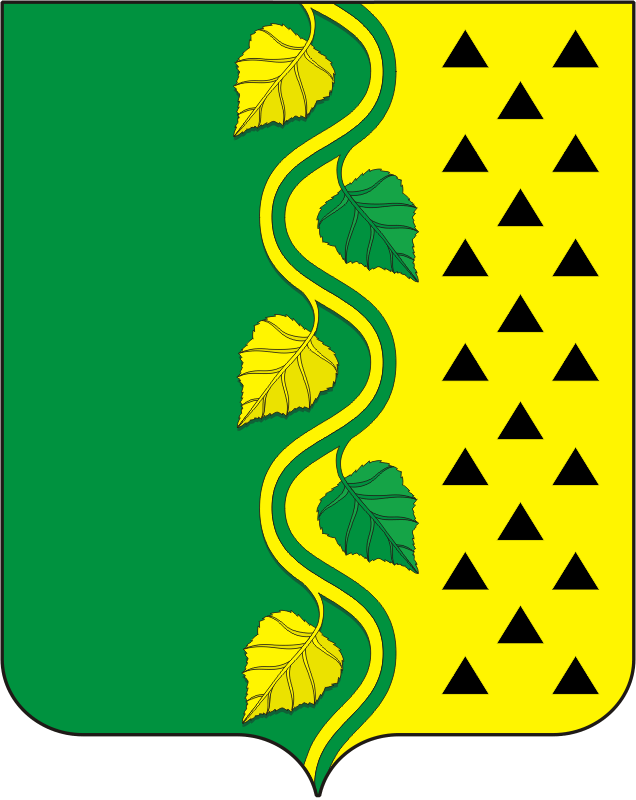 О назначении конкурса по отбору кандидатур на должность главы муниципального образования Новосокулакский сельсовет Саракташского района Оренбургской областиПриложениек решению Совета депутатов Новосокулакского сельсоветаот  22 сентября 2020 года  № 3